Akademia Sztuk Pięknych w Warszawie, Wydział Malarstwa, ul. Krakowskie Przedmieście 5, 00-068 Warszawa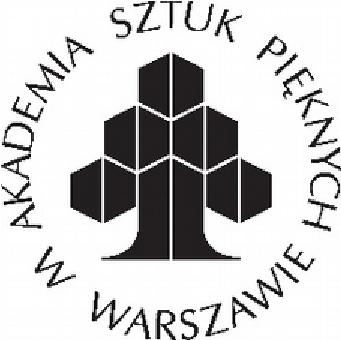 KARTA PRAKTYK ZAWODOWYCHImię i nazwisko praktykanta, rok, nr albumu: ……………………………………………………………………………………Miejsce odbycia praktyki.     …………………………….  pełna nazwa, adres, telefon ………………………………..Osoba poświadczająca odbycie praktyki: ………………………… imię i nazwisko …………………………………….Opinia:…………………………………………………………………….Podpis osoby poświadczającej odbycie praktykAkademia Sztuk Pięknych w Warszawie, Wydział Malarstwa, ul. Krakowskie Przedmieście 5, 00-068 WarszawaKARTA PRAKTYK ZAWODOWYCHImię i nazwisko praktykanta, rok, nr albumu: ……………………………………………………………………………………Miejsce odbycia praktyki.     …………………………….  pełna nazwa, adres, telefon ………………………………..Osoba poświadczająca odbycie praktyki: ………………………… imię i nazwisko …………………………………….Ocena : pozytywna/negatywna - niepotrzebne skreślićDataRodzaj wykonywanej pracyLiczba godzinPodpis osoby poświadczającej odbycie praktyk